+            ΘΕΜΑ: ΑΝΑΚΟΙΝΟΠΟΙΗΣΗ ΣΤΟ ΟΡΘΟ «ΠΡΟΣΚΛΗΣΗ ΕΚΔΗΛΩΣΗΣ ΕΝΔΙΑΦΕΡΟΝΤΟΣ ΓΙΑ ΠΡΑΓΜΑΤΟΠΟΙΗΣΗ ΕΚΔΡΟΜΗΣ»ΣΧΕΤ: 33120/ΓΔ4/(ΦΕΚ Αρ. Φύλλου 681/06-03-2017)Το σχολείο μας προτίθεται να πραγματοποιήσει μία τριήμερη εκπαιδευτική επίσκεψη στην Πελοπόννησο, την Τρίτη, Τετάρτη και Πέμπτη  09, 10 και 11 Απριλίου  2024. Θα  συμμετάσχουν   59 μαθητές και  4   συνοδοί καθηγητές. Ώρα αναχώρησης  06.00 π.μ. και ώρα επιστροφής στις  21.00 μ.μ.Προκειμένου και σύμφωνα με την κείμενη νομοθεσία να επιλεγεί το ταξιδιωτικό γραφείο που θα οργανώσει την παραπάνω εκπαιδευτική επίσκεψη των μαθητών της Β΄ τάξης του 2ου Γενικού Λυκείου Άρτας, παρακαλούμε να μας αποστείλετε προσφορά - σε περίπτωση που ενδιαφέρεστε – μέχρι την Παρασκευή 05-04-2024  και ώρα 11.00.  Εκπρόθεσμες προσφορές  δεν θα  ληφθούν υπόψη.  Με την προσφορά θα πρέπει να υπάρχει  και υπεύθυνη δήλωση ότι το πρακτορείο διαθέτει ειδικό σήμα λειτουργίας, το οποίο βρίσκεται σε ισχύ. Επιθυμούμε:1.	Προσφορές για μετακίνηση  με  δύο λεωφορεία 2.	Τα λεωφορεία  να είναι στη διάθεσή μας για την πραγματοποίηση των μετακινήσεων-περιηγήσεων.3.	Ασφάλεια αστικής ευθύνης σύμφωνα με την κείμενη νομοθεσία και επίσης πρόσθετη ασφάλιση που καλύπτει τα έξοδα σε περίπτωση ατυχήματος ή ασθένειας. Ζητείται προσφορά τόσο για το συνολικό κόστος της εκδρομής (με ΦΠΑ), όσο και για το κόστος ανά μαθητή. 4.	Στο πρόγραμμα  να περιλαμβάνονται οπωσδήποτε οι παρακάτω τόποι των επισκέψεων:     Τρίτη 09/04/2024Αναχώρηση από την Άρτα - Επίσκεψη στις Μυκήνες - Άφιξη στο Ναύπλιο- - Επίσκεψη στην Επίδαυρο – Αναχώρηση για Σπάρτη.    Τετάρτη 10/04/2024     ●    Πρωινό- Επίσκεψη στο Μυστρά- Αναχώρηση για Μονεμβασιά - Επιστροφή στη Σπάρτη  -  Έξοδος για φαγητό.Πέμπτη 11/04/2024Αναχώρηση για Άρτα με στάση στην Αρχαία Ολυμπία και φαγητό στον Πύργο.5.	Διανυκτερεύσεις: δύο  (02) 6.	Διαμονή σε ξενοδοχείο 4* σε τρίκλινα ή τετράκλινα δωμάτια  για τους μαθητές και μονόκλινα για τους συνοδούς, με πρωινό κατά τη διαμονή. Το ξενοδοχείο, το οποίο θα προταθεί, να αναφέρεται ονομαστικά και να βρίσκεται στο κέντρο της πόλης . Όλα τα δωμάτια να βρίσκονται συγκεντρωμένα στο ίδιο κτίριο σε έναν όροφο.Σημειώνουμε ότι :1.	Οι  προσφορές  θα ανοιχτούν όπως προβλέπει ο νόμος την ίδια μέρα (05/04/2024) ενώπιον της Διευθύντριας  του σχολείου, επιτροπής καθηγητών,  αντιπροσώπων των μαθητών και του Συλλόγου Γονέων και Κηδεμόνων.2.	Θα πρέπει να αναφέρεται η τελική συνολική τιμή της εκδρομής και η επιβάρυνση ανά μαθητή.                                                                                                          Η  Διευθύντρια                                                                                                         Ζωίτσα Γ. Μάλλιου                                                                                                              ΠΕ05, Med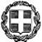 ΕΛΛΗΝΙΚΗ ΔΗΜΟΚΡΑΤΙΑΥΠΟΥΡΓΕΙΟ ΠΑΙΔΕΙΑΣ,  ΘΡΗΣΚΕΥΜΑΤΩΝ ΚΑΙ ΑΘΛΗΤΙΣΜΟΥΠΕΡΙΦΕΡΕΙΑΚΗ Δ/ΝΣΗ Π. & Δ. ΕΚΠ/ΣΗΣ ΗΠΕΙΡΟΥΔ/ΝΣΗ ΔΕΥΤΕΡΟΒΑΘΜΙΑΣ ΕΚΠΑΙΔΕΥΣΗΣ  Ν. ΑΡΤΑΣ                2ο ΓΕΝΙΚΟ ΛΥΚΕΙΟ ΑΡΤΑΣ----Ταχ. Δ/νση: Κομμένου & Σώφρονος ΟλυμπιονίκουΤ.Κ. – Πόλη: 47132. – ΆρταΙστοσελίδα:http://2lykarta.mysch.gr Email: mail@2lyk-artas.art.sch.grΠληροφορίες: Ζωίτσα Γ. Μάλλιου.Τηλέφωνο: 2681027347 Άρτα,   02 /04/2024Αρ. Πρωτ.:273ΠΡΟΣ: : Δ/νση Δ.Ε. Ν. ΆρταςΚΟΙΝ: ΤΑΞΙΔΙΩΤΙΚΑ ΓΡΑΦΕΙΑ